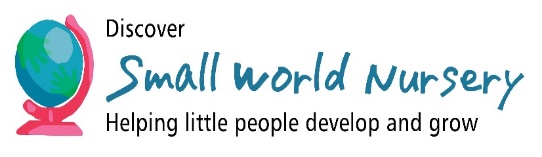 Summer Menu - Week 1Early weaners- As babies become used to flavours and textures, they will progress to more complex dishes. Finger foods like soft vegetables and bread are given in addition. Your key person will love to hear how weaning is going at home so we can work together.Summer Menu - Week 1Early weaners- As babies become used to flavours and textures, they will progress to more complex dishes. Finger foods like soft vegetables and bread are given in addition. Your key person will love to hear how weaning is going at home so we can work together.Summer Menu - Week 1Early weaners- As babies become used to flavours and textures, they will progress to more complex dishes. Finger foods like soft vegetables and bread are given in addition. Your key person will love to hear how weaning is going at home so we can work together.Summer Menu - Week 1Early weaners- As babies become used to flavours and textures, they will progress to more complex dishes. Finger foods like soft vegetables and bread are given in addition. Your key person will love to hear how weaning is going at home so we can work together.Summer Menu - Week 1Early weaners- As babies become used to flavours and textures, they will progress to more complex dishes. Finger foods like soft vegetables and bread are given in addition. Your key person will love to hear how weaning is going at home so we can work together.Summer Menu - Week 1Early weaners- As babies become used to flavours and textures, they will progress to more complex dishes. Finger foods like soft vegetables and bread are given in addition. Your key person will love to hear how weaning is going at home so we can work together.Breakfast8am-8.45amBreakfast8am-8.45amLunch12 noonLunch12 noonLunch12 noonLunch12 noonLunch12 noonLunch12 noonTeatime4.15pmTeatime4.15pmMondayA Selection of breakfast cerealsAllergens; G, M(Soya & Rice milk is available)ToastAllergens: G, M(Wheat free and dairy free options can be available)DrinksMilk, Water & Diluted Fruit JuiceA Selection of breakfast cerealsAllergens; G, M(Soya & Rice milk is available)ToastAllergens: G, M(Wheat free and dairy free options can be available)DrinksMilk, Water & Diluted Fruit JuiceJacket Potatoes served with cheese, ham & SaladAllergens: MAngel DelightAllergens: MJacket Potatoes served with cheese, ham & SaladAllergens: MAngel DelightAllergens: MJacket Potatoes served with cheese, ham & SaladAllergens: MAngel DelightAllergens: MJacket Potatoes served with cheese, ham & SaladAllergens: MAngel DelightAllergens: MJacket Potatoes served with cheese, & SaladAllergens: MAngel DelightAllergens: MJacket Potatoes served with cheese, & SaladAllergens: MAngel DelightAllergens: MSandwiches served with a selection of fillings. Carrot & Cucumber Allergens: G, F, GFresh FruitAllergens: NoneSandwiches served with a selection of fillings. Carrot & Cucumber Allergens: G, F, GFresh FruitAllergens: NoneTuesdayA Selection of breakfast cerealsAllergens; G, M(Soya & Rice milk is available)ToastAllergens: G, M(Wheat free and dairy free options can be available)DrinksMilk, Water & Diluted Fruit JuiceA Selection of breakfast cerealsAllergens; G, M(Soya & Rice milk is available)ToastAllergens: G, M(Wheat free and dairy free options can be available)DrinksMilk, Water & Diluted Fruit JuiceChicken Chow Mein served with vegetables & NoodlesAllergens: G,SFruitAllergens: MChicken Chow Mein served with vegetables & NoodlesAllergens: G,SFruitAllergens: MChicken Chow Mein served with vegetables & NoodlesAllergens: G,SFruitAllergens: MChicken Chow Mein served with vegetables & NoodlesAllergens: G,SFruitAllergens: MVegetable Chow Mein served with noodlesAllergens: G,SFruitAllergens: MVegetable Chow Mein served with noodlesAllergens: G,SFruitAllergens: MTomato & Basil Soup with Crusty BreadAllergens: GFresh FruitAllergens: NoneTomato & Basil Soup with Crusty BreadAllergens: GFresh FruitAllergens: NoneWednesdayA Selection of breakfast cerealsAllergens; G, M(Soya & Rice milk is available)ToastAllergens: G, M(Wheat free and dairy free options can be available)DrinksMilk, Water & Diluted Fruit JuiceA Selection of breakfast cerealsAllergens; G, M(Soya & Rice milk is available)ToastAllergens: G, M(Wheat free and dairy free options can be available)DrinksMilk, Water & Diluted Fruit JuiceButternut Squash & Chickpea Curry served with Rice & Naan BreadAllergens: G, MMandarin Jelly & Ice CreamAllergens; MButternut Squash & Chickpea Curry served with Rice & Naan BreadAllergens: G, MMandarin Jelly & Ice CreamAllergens; MButternut Squash & Chickpea Curry served with Rice & Naan BreadAllergens: G, MMandarin Jelly & Ice CreamAllergens; MButternut Squash & Chickpea Curry served with Rice & Naan BreadAllergens: G, MMandarin Jelly & Ice CreamAllergens; MButternut Squash & Chickpea Curry served with Rice & Naan BreadAllergens: G, MMandarin Jelly & Ice CreamAllergens; MButternut Squash & Chickpea Curry served with Rice & Naan BreadAllergens: G, MMandarin Jelly & Ice CreamAllergens; MWraps with a selection of fillings, Cucumber & carrot batonsAllergens: G, F, CYoghurt Allergens: MWraps with a selection of fillings, Cucumber & carrot batonsAllergens: G, F, CYoghurt Allergens: MThursdayA Selection of breakfast cerealsAllergens; G, M(Soya & Rice milk is available)ToastAllergens: G, M(Wheat free and dairy free options can be available)DrinksMilk, Water & Diluted Fruit JuiceA Selection of breakfast cerealsAllergens; G, M(Soya & Rice milk is available)ToastAllergens: G, M(Wheat free and dairy free options can be available)DrinksMilk, Water & Diluted Fruit JuiceMediterranean Chicken & Vegetables served with Cous CousAllergens: G, MFruit Salad & Natural YoghurtAllergens: MMediterranean Chicken & Vegetables served with Cous CousAllergens: G, MFruit Salad & Natural YoghurtAllergens: MMediterranean Chicken & Vegetables served with Cous CousAllergens: G, MFruit Salad & Natural YoghurtAllergens: MMediterranean Chicken & Vegetables served with Cous CousAllergens: G, MFruit Salad & Natural YoghurtAllergens: MMediterranean Vegetables & Lentils served with Cous CousAllergens: G,MFruit Salad & Natural YoghurtAllergens: MMediterranean Vegetables & Lentils served with Cous CousAllergens: G,MFruit Salad & Natural YoghurtAllergens: MJacket Potatoes served with a selection of toppingsAllergens: MFresh FruitAllergens: NoneJacket Potatoes served with a selection of toppingsAllergens: MFresh FruitAllergens: NoneFridayA Selection of breakfast cerealsAllergens; G, M(Soya & Rice milk is available)ToastAllergens: G, M(Wheat free and dairy free options can be available)DrinksMilk, Water & Diluted Fruit JuiceA Selection of breakfast cerealsAllergens; G, M(Soya & Rice milk is available)ToastAllergens: G, M(Wheat free and dairy free options can be available)DrinksMilk, Water & Diluted Fruit JuiceSardines, Tomato & Spinach LinguineAllergens: F, GBananas & CustardAllergens: MSardines, Tomato & Spinach LinguineAllergens: F, GBananas & CustardAllergens: MSardines, Tomato & Spinach LinguineAllergens: F, GBananas & CustardAllergens: MSardines, Tomato & Spinach LinguineAllergens: F, GBananas & CustardAllergens: MSpinach & Tomato LinguineAllergens: GBananas & CustardAllergens: MSpinach & Tomato LinguineAllergens: GBananas & CustardAllergens: MCrackers with a selection of toppings served with cherry tomatoesAllergens: GFresh FruitAllergens: NoneCrackers with a selection of toppings served with cherry tomatoesAllergens: GFresh FruitAllergens: NoneSnacks - A selection of fresh fruit, breadstick, rice cake or cracker and cheese cubes or cheese spread served with milk or water to drinkSnacks - A selection of fresh fruit, breadstick, rice cake or cracker and cheese cubes or cheese spread served with milk or water to drinkSnacks - A selection of fresh fruit, breadstick, rice cake or cracker and cheese cubes or cheese spread served with milk or water to drinkSnacks - A selection of fresh fruit, breadstick, rice cake or cracker and cheese cubes or cheese spread served with milk or water to drinkSnacks - A selection of fresh fruit, breadstick, rice cake or cracker and cheese cubes or cheese spread served with milk or water to drinkSnacks - A selection of fresh fruit, breadstick, rice cake or cracker and cheese cubes or cheese spread served with milk or water to drinkSnacks - A selection of fresh fruit, breadstick, rice cake or cracker and cheese cubes or cheese spread served with milk or water to drinkSnacks - A selection of fresh fruit, breadstick, rice cake or cracker and cheese cubes or cheese spread served with milk or water to drinkSnacks - A selection of fresh fruit, breadstick, rice cake or cracker and cheese cubes or cheese spread served with milk or water to drinkSnacks - A selection of fresh fruit, breadstick, rice cake or cracker and cheese cubes or cheese spread served with milk or water to drinkSnacks - A selection of fresh fruit, breadstick, rice cake or cracker and cheese cubes or cheese spread served with milk or water to drinkAllergen Codes - G - Cereals containing gluten, namely: wheat Cr- Crustaceans E – Eggs, F- Fish, P- Peanuts, S - Soybeans, M – Milk, N- Nuts; C - Celery (including celeriac), Mu – Mustard, SS – Sesame, SD - Sulphur dioxide/sulphites, L- Lupin , Mo - MolluscsAllergen Codes - G - Cereals containing gluten, namely: wheat Cr- Crustaceans E – Eggs, F- Fish, P- Peanuts, S - Soybeans, M – Milk, N- Nuts; C - Celery (including celeriac), Mu – Mustard, SS – Sesame, SD - Sulphur dioxide/sulphites, L- Lupin , Mo - MolluscsAllergen Codes - G - Cereals containing gluten, namely: wheat Cr- Crustaceans E – Eggs, F- Fish, P- Peanuts, S - Soybeans, M – Milk, N- Nuts; C - Celery (including celeriac), Mu – Mustard, SS – Sesame, SD - Sulphur dioxide/sulphites, L- Lupin , Mo - MolluscsAllergen Codes - G - Cereals containing gluten, namely: wheat Cr- Crustaceans E – Eggs, F- Fish, P- Peanuts, S - Soybeans, M – Milk, N- Nuts; C - Celery (including celeriac), Mu – Mustard, SS – Sesame, SD - Sulphur dioxide/sulphites, L- Lupin , Mo - MolluscsAllergen Codes - G - Cereals containing gluten, namely: wheat Cr- Crustaceans E – Eggs, F- Fish, P- Peanuts, S - Soybeans, M – Milk, N- Nuts; C - Celery (including celeriac), Mu – Mustard, SS – Sesame, SD - Sulphur dioxide/sulphites, L- Lupin , Mo - MolluscsAllergen Codes - G - Cereals containing gluten, namely: wheat Cr- Crustaceans E – Eggs, F- Fish, P- Peanuts, S - Soybeans, M – Milk, N- Nuts; C - Celery (including celeriac), Mu – Mustard, SS – Sesame, SD - Sulphur dioxide/sulphites, L- Lupin , Mo - MolluscsAllergen Codes - G - Cereals containing gluten, namely: wheat Cr- Crustaceans E – Eggs, F- Fish, P- Peanuts, S - Soybeans, M – Milk, N- Nuts; C - Celery (including celeriac), Mu – Mustard, SS – Sesame, SD - Sulphur dioxide/sulphites, L- Lupin , Mo - MolluscsAllergen Codes - G - Cereals containing gluten, namely: wheat Cr- Crustaceans E – Eggs, F- Fish, P- Peanuts, S - Soybeans, M – Milk, N- Nuts; C - Celery (including celeriac), Mu – Mustard, SS – Sesame, SD - Sulphur dioxide/sulphites, L- Lupin , Mo - MolluscsAllergen Codes - G - Cereals containing gluten, namely: wheat Cr- Crustaceans E – Eggs, F- Fish, P- Peanuts, S - Soybeans, M – Milk, N- Nuts; C - Celery (including celeriac), Mu – Mustard, SS – Sesame, SD - Sulphur dioxide/sulphites, L- Lupin , Mo - MolluscsAllergen Codes - G - Cereals containing gluten, namely: wheat Cr- Crustaceans E – Eggs, F- Fish, P- Peanuts, S - Soybeans, M – Milk, N- Nuts; C - Celery (including celeriac), Mu – Mustard, SS – Sesame, SD - Sulphur dioxide/sulphites, L- Lupin , Mo - MolluscsAllergen Codes - G - Cereals containing gluten, namely: wheat Cr- Crustaceans E – Eggs, F- Fish, P- Peanuts, S - Soybeans, M – Milk, N- Nuts; C - Celery (including celeriac), Mu – Mustard, SS – Sesame, SD - Sulphur dioxide/sulphites, L- Lupin , Mo - MolluscsSummerHere are some seasonal ingredients that are popular in this season.SummerHere are some seasonal ingredients that are popular in this season.SummerHere are some seasonal ingredients that are popular in this season.SummerHere are some seasonal ingredients that are popular in this season.SummerHere are some seasonal ingredients that are popular in this season.SummerHere are some seasonal ingredients that are popular in this season.SummerHere are some seasonal ingredients that are popular in this season.SummerHere are some seasonal ingredients that are popular in this season.SummerHere are some seasonal ingredients that are popular in this season.SummerHere are some seasonal ingredients that are popular in this season.SummerHere are some seasonal ingredients that are popular in this season.ApricotsBananaBlackcurrantsCherriesDamsonsGooseberryNectarineRhubarb RaspberriesRedcurrantsStrawberriesApricotsBananaBlackcurrantsCherriesDamsonsGooseberryNectarineRhubarb RaspberriesRedcurrantsStrawberriesLettucePeppersSpring OnionTomatoesLettucePeppersSpring OnionTomatoesAsparagusAubergineBroad BeansBroccoliCabbageCarrotCourgettesGarlicAsparagusAubergineBroad BeansBroccoliCabbageCarrotCourgettesGarlicMangetoutMarrowOnionsPeasSpinachSweetcornSweet PotatoMangetoutMarrowOnionsPeasSpinachSweetcornSweet PotatoBeefChickenLambPorkBeefChickenLambPorkHalibutKippersMackerelSalmonTunaSummer Menu - Week 2Early weaners- As babies become used to flavours and textures, they will progress to more complex dishes. Finger foods like soft vegetables and bread are given in addition. Your key person will love to hear how weaning is going at home so we can work together.Summer Menu - Week 2Early weaners- As babies become used to flavours and textures, they will progress to more complex dishes. Finger foods like soft vegetables and bread are given in addition. Your key person will love to hear how weaning is going at home so we can work together.Summer Menu - Week 2Early weaners- As babies become used to flavours and textures, they will progress to more complex dishes. Finger foods like soft vegetables and bread are given in addition. Your key person will love to hear how weaning is going at home so we can work together.Summer Menu - Week 2Early weaners- As babies become used to flavours and textures, they will progress to more complex dishes. Finger foods like soft vegetables and bread are given in addition. Your key person will love to hear how weaning is going at home so we can work together.Summer Menu - Week 2Early weaners- As babies become used to flavours and textures, they will progress to more complex dishes. Finger foods like soft vegetables and bread are given in addition. Your key person will love to hear how weaning is going at home so we can work together.Summer Menu - Week 2Early weaners- As babies become used to flavours and textures, they will progress to more complex dishes. Finger foods like soft vegetables and bread are given in addition. Your key person will love to hear how weaning is going at home so we can work together.Breakfast8am-8.45amBreakfast8am-8.45amLunch12 noonLunch12 noonLunch12 noonLunch12 noonLunch12 noonLunch12 noonTeatime4.15pmTeatime4.15pmMondayA Selection of breakfast cerealsAllergens; G, M(Soya & Rice milk is available)ToastAllergens: G, M(Wheat free and dairy free options can be available)DrinksMilk, Water & Diluted Fruit JuiceA Selection of breakfast cerealsAllergens; G, M(Soya & Rice milk is available)ToastAllergens: G, M(Wheat free and dairy free options can be available)DrinksMilk, Water & Diluted Fruit JuiceTuna Pasta Bake & SaladAllergens: F, GYoghurtAllergens: MTuna Pasta Bake & SaladAllergens: F, GYoghurtAllergens: MTuna Pasta Bake & SaladAllergens: F, GYoghurtAllergens: MTuna Pasta Bake & SaladAllergens: F, GYoghurtAllergens: MCannelini Bean &  Pasta Bake & SaladAllergens: F, GYoghurtAllergens: MCannelini Bean &  Pasta Bake & SaladAllergens: F, GYoghurtAllergens: MJacket Potatoes served with a selection of toppingsAllergens: MFresh FruitAllergens: NoneJacket Potatoes served with a selection of toppingsAllergens: MFresh FruitAllergens: NoneTuesdayA Selection of breakfast cerealsAllergens; G, M(Soya & Rice milk is available)ToastAllergens: G, M(Wheat free and dairy free options can be available)DrinksMilk, Water & Diluted Fruit JuiceA Selection of breakfast cerealsAllergens; G, M(Soya & Rice milk is available)ToastAllergens: G, M(Wheat free and dairy free options can be available)DrinksMilk, Water & Diluted Fruit JuiceChicken & vegetable pie served with new potatoes & VegetablesAllergens: G, MFruit Cocktail & Natural YoghurtAllergens: M Chicken & vegetable pie served with new potatoes & VegetablesAllergens: G, MFruit Cocktail & Natural YoghurtAllergens: M Chicken & vegetable pie served with new potatoes & VegetablesAllergens: G, MFruit Cocktail & Natural YoghurtAllergens: M Chicken & vegetable pie served with new potatoes & VegetablesAllergens: G, MFruit Cocktail & Natural YoghurtAllergens: M Quorn & vegetable pie served with new potatoes & VegetablesAllergens: GFruit Cocktail & Natural YoghurtAllergens: M Quorn & vegetable pie served with new potatoes & VegetablesAllergens: GFruit Cocktail & Natural YoghurtAllergens: M Muffins served with a section on toppings, Cucumber & Carrot Allergens: G, MFresh FruitAllergens: NoneMuffins served with a section on toppings, Cucumber & Carrot Allergens: G, MFresh FruitAllergens: NoneWednesdayA Selection of breakfast cerealsAllergens; G, M(Soya & Rice milk is available)ToastAllergens: G, M(Wheat free and dairy free options can be available)DrinksMilk, Water & Diluted Fruit JuiceA Selection of breakfast cerealsAllergens; G, M(Soya & Rice milk is available)ToastAllergens: G, M(Wheat free and dairy free options can be available)DrinksMilk, Water & Diluted Fruit JuiceSpaghetti BologneseAllergens: Strawberries & CreamAllergens: M Spaghetti BologneseAllergens: Strawberries & CreamAllergens: M Spaghetti BologneseAllergens: Strawberries & CreamAllergens: M Spaghetti BologneseAllergens: Strawberries & CreamAllergens: M Vegetarian BologneseAllergens:Strawberries & CreamAllergens: M Vegetarian BologneseAllergens:Strawberries & CreamAllergens: M Chicken & Sweetcorn Soup with Crusty BreadAllergens: GFresh FruitAllergens: NoneChicken & Sweetcorn Soup with Crusty BreadAllergens: GFresh FruitAllergens: NoneThursdayA Selection of breakfast cerealsAllergens; G, M(Soya & Rice milk is available)ToastAllergens: G, M(Wheat free and dairy free options can be available)DrinksMilk, Water & Diluted Fruit JuiceA Selection of breakfast cerealsAllergens; G, M(Soya & Rice milk is available)ToastAllergens: G, M(Wheat free and dairy free options can be available)DrinksMilk, Water & Diluted Fruit JuiceSpiced Lentil, Aubergine & Chickpea Stew served with toasted pitta breadAllergens: GEves Pudding & CustardAllergens: G, MSpiced Lentil, Aubergine & Chickpea Stew served with toasted pitta breadAllergens: GEves Pudding & CustardAllergens: G, MSpiced Lentil, Aubergine & Chickpea Stew served with toasted pitta breadAllergens: GEves Pudding & CustardAllergens: G, MSpiced Lentil, Aubergine & Chickpea Stew served with toasted pitta breadAllergens: GEves Pudding & CustardAllergens: G, MSpiced Lentil, Aubergine & Chickpea Stew served with toasted pitta breadAllergens: GEves Pudding & CustardAllergens: G, MSpiced Lentil, Aubergine & Chickpea Stew served with toasted pitta breadAllergens: GEves Pudding & CustardAllergens: G, MSandwiches served with a selection of fillings. Carrot & Cucumber Allergens: G, FYoghurtAllergens: MSandwiches served with a selection of fillings. Carrot & Cucumber Allergens: G, FYoghurtAllergens: MFridayA Selection of breakfast cerealsAllergens; G, M(Soya & Rice milk is available)ToastAllergens: G, M(Wheat free and dairy free options can be available)DrinksMilk, Water & Diluted Fruit JuiceA Selection of breakfast cerealsAllergens; G, M(Soya & Rice milk is available)ToastAllergens: G, M(Wheat free and dairy free options can be available)DrinksMilk, Water & Diluted Fruit JuiceSweet & Sour Pork served with riceAllergens: SPeach FoolAllergens: MSweet & Sour Pork served with riceAllergens: SPeach FoolAllergens: MSweet & Sour Pork served with riceAllergens: SPeach FoolAllergens: MSweet & Sour Pork served with riceAllergens: SPeach FoolAllergens: MSweet & Sour Vegetables served with riceAllergens: SPeach FoolAllergens: MSweet & Sour Vegetables served with riceAllergens: SPeach FoolAllergens: MBagels served with a section on toppings, cucumber & Carrot Allergens: G, MFresh FruitAllergens: NoneBagels served with a section on toppings, cucumber & Carrot Allergens: G, MFresh FruitAllergens: NoneSnacks - A selection of fresh fruit, breadstick, rice cake or cracker and cheese cubes or cheese spread served with milk or water to drinkSnacks - A selection of fresh fruit, breadstick, rice cake or cracker and cheese cubes or cheese spread served with milk or water to drinkSnacks - A selection of fresh fruit, breadstick, rice cake or cracker and cheese cubes or cheese spread served with milk or water to drinkSnacks - A selection of fresh fruit, breadstick, rice cake or cracker and cheese cubes or cheese spread served with milk or water to drinkSnacks - A selection of fresh fruit, breadstick, rice cake or cracker and cheese cubes or cheese spread served with milk or water to drinkSnacks - A selection of fresh fruit, breadstick, rice cake or cracker and cheese cubes or cheese spread served with milk or water to drinkSnacks - A selection of fresh fruit, breadstick, rice cake or cracker and cheese cubes or cheese spread served with milk or water to drinkSnacks - A selection of fresh fruit, breadstick, rice cake or cracker and cheese cubes or cheese spread served with milk or water to drinkSnacks - A selection of fresh fruit, breadstick, rice cake or cracker and cheese cubes or cheese spread served with milk or water to drinkSnacks - A selection of fresh fruit, breadstick, rice cake or cracker and cheese cubes or cheese spread served with milk or water to drinkSnacks - A selection of fresh fruit, breadstick, rice cake or cracker and cheese cubes or cheese spread served with milk or water to drinkAllergen Codes - G - Cereals containing gluten, namely: wheat Cr- Crustaceans E – Eggs, F- Fish, P- Peanuts, S - Soybeans, M – Milk, N- Nuts; C - Celery (including celeriac), Mu – Mustard, SS – Sesame, SD - Sulphur dioxide/sulphites, L- Lupin , Mo - MolluscsAllergen Codes - G - Cereals containing gluten, namely: wheat Cr- Crustaceans E – Eggs, F- Fish, P- Peanuts, S - Soybeans, M – Milk, N- Nuts; C - Celery (including celeriac), Mu – Mustard, SS – Sesame, SD - Sulphur dioxide/sulphites, L- Lupin , Mo - MolluscsAllergen Codes - G - Cereals containing gluten, namely: wheat Cr- Crustaceans E – Eggs, F- Fish, P- Peanuts, S - Soybeans, M – Milk, N- Nuts; C - Celery (including celeriac), Mu – Mustard, SS – Sesame, SD - Sulphur dioxide/sulphites, L- Lupin , Mo - MolluscsAllergen Codes - G - Cereals containing gluten, namely: wheat Cr- Crustaceans E – Eggs, F- Fish, P- Peanuts, S - Soybeans, M – Milk, N- Nuts; C - Celery (including celeriac), Mu – Mustard, SS – Sesame, SD - Sulphur dioxide/sulphites, L- Lupin , Mo - MolluscsAllergen Codes - G - Cereals containing gluten, namely: wheat Cr- Crustaceans E – Eggs, F- Fish, P- Peanuts, S - Soybeans, M – Milk, N- Nuts; C - Celery (including celeriac), Mu – Mustard, SS – Sesame, SD - Sulphur dioxide/sulphites, L- Lupin , Mo - MolluscsAllergen Codes - G - Cereals containing gluten, namely: wheat Cr- Crustaceans E – Eggs, F- Fish, P- Peanuts, S - Soybeans, M – Milk, N- Nuts; C - Celery (including celeriac), Mu – Mustard, SS – Sesame, SD - Sulphur dioxide/sulphites, L- Lupin , Mo - MolluscsAllergen Codes - G - Cereals containing gluten, namely: wheat Cr- Crustaceans E – Eggs, F- Fish, P- Peanuts, S - Soybeans, M – Milk, N- Nuts; C - Celery (including celeriac), Mu – Mustard, SS – Sesame, SD - Sulphur dioxide/sulphites, L- Lupin , Mo - MolluscsAllergen Codes - G - Cereals containing gluten, namely: wheat Cr- Crustaceans E – Eggs, F- Fish, P- Peanuts, S - Soybeans, M – Milk, N- Nuts; C - Celery (including celeriac), Mu – Mustard, SS – Sesame, SD - Sulphur dioxide/sulphites, L- Lupin , Mo - MolluscsAllergen Codes - G - Cereals containing gluten, namely: wheat Cr- Crustaceans E – Eggs, F- Fish, P- Peanuts, S - Soybeans, M – Milk, N- Nuts; C - Celery (including celeriac), Mu – Mustard, SS – Sesame, SD - Sulphur dioxide/sulphites, L- Lupin , Mo - MolluscsAllergen Codes - G - Cereals containing gluten, namely: wheat Cr- Crustaceans E – Eggs, F- Fish, P- Peanuts, S - Soybeans, M – Milk, N- Nuts; C - Celery (including celeriac), Mu – Mustard, SS – Sesame, SD - Sulphur dioxide/sulphites, L- Lupin , Mo - MolluscsAllergen Codes - G - Cereals containing gluten, namely: wheat Cr- Crustaceans E – Eggs, F- Fish, P- Peanuts, S - Soybeans, M – Milk, N- Nuts; C - Celery (including celeriac), Mu – Mustard, SS – Sesame, SD - Sulphur dioxide/sulphites, L- Lupin , Mo - MolluscsSummerHere are some seasonal ingredients that are popular in this season.SummerHere are some seasonal ingredients that are popular in this season.SummerHere are some seasonal ingredients that are popular in this season.SummerHere are some seasonal ingredients that are popular in this season.SummerHere are some seasonal ingredients that are popular in this season.SummerHere are some seasonal ingredients that are popular in this season.SummerHere are some seasonal ingredients that are popular in this season.SummerHere are some seasonal ingredients that are popular in this season.SummerHere are some seasonal ingredients that are popular in this season.SummerHere are some seasonal ingredients that are popular in this season.SummerHere are some seasonal ingredients that are popular in this season.ApricotsBananaBlackcurrantsCherriesDamsonsGooseberryNectarineRhubarb RaspberriesRedcurrantsStrawberriesApricotsBananaBlackcurrantsCherriesDamsonsGooseberryNectarineRhubarb RaspberriesRedcurrantsStrawberriesLettucePeppersSpring OnionTomatoesLettucePeppersSpring OnionTomatoesAsparagusAubergineBroad BeansBroccoliCabbageCarrotCourgettesGarlicAsparagusAubergineBroad BeansBroccoliCabbageCarrotCourgettesGarlicMangetoutMarrowOnionsPeasSpinachSweetcornSweet PotatoMangetoutMarrowOnionsPeasSpinachSweetcornSweet PotatoBeefChickenLambPorkBeefChickenLambPorkHalibutKippersMackerelSalmonTunaSummer Menu - Week 3Early weaners- As babies become used to flavours and textures, they will progress to more complex dishes. Finger foods like soft vegetables and bread are given in addition. Your key person will love to hear how weaning is going at home so we can work together.Summer Menu - Week 3Early weaners- As babies become used to flavours and textures, they will progress to more complex dishes. Finger foods like soft vegetables and bread are given in addition. Your key person will love to hear how weaning is going at home so we can work together.Summer Menu - Week 3Early weaners- As babies become used to flavours and textures, they will progress to more complex dishes. Finger foods like soft vegetables and bread are given in addition. Your key person will love to hear how weaning is going at home so we can work together.Summer Menu - Week 3Early weaners- As babies become used to flavours and textures, they will progress to more complex dishes. Finger foods like soft vegetables and bread are given in addition. Your key person will love to hear how weaning is going at home so we can work together.Summer Menu - Week 3Early weaners- As babies become used to flavours and textures, they will progress to more complex dishes. Finger foods like soft vegetables and bread are given in addition. Your key person will love to hear how weaning is going at home so we can work together.Summer Menu - Week 3Early weaners- As babies become used to flavours and textures, they will progress to more complex dishes. Finger foods like soft vegetables and bread are given in addition. Your key person will love to hear how weaning is going at home so we can work together.Breakfast8am-8.45amBreakfast8am-8.45amLunch12 noonLunch12 noonLunch12 noonLunch12 noonLunch12 noonLunch12 noonTeatime4.15pmTeatime4.15pmMondayA Selection of breakfast cerealsAllergens; G, M(Soya & Rice milk is available)ToastAllergens: G, M(Wheat free and dairy free options can be available)DrinksMilk, Water & Diluted Fruit JuiceA Selection of breakfast cerealsAllergens; G, M(Soya & Rice milk is available)ToastAllergens: G, M(Wheat free and dairy free options can be available)DrinksMilk, Water & Diluted Fruit JuiceRoast Chicken, Roast potatoes and vegetablesAllergens: GBananas & CustardAllergens: MRoast Chicken, Roast potatoes and vegetablesAllergens: GBananas & CustardAllergens: MRoast Chicken, Roast potatoes and vegetablesAllergens: GBananas & CustardAllergens: MRoast Chicken, Roast potatoes and vegetablesAllergens: GBananas & CustardAllergens: MQuorn Fillet, Roast Potatoes and vegetablesAllergens:GBananas & CustardAllergens: MQuorn Fillet, Roast Potatoes and vegetablesAllergens:GBananas & CustardAllergens: MMuffins served with a section on toppings, Cucumber & Carrot Allergens: G, MFresh FruitAllergens: NoneMuffins served with a section on toppings, Cucumber & Carrot Allergens: G, MFresh FruitAllergens: NoneTuesdayA Selection of breakfast cerealsAllergens; G, M(Soya & Rice milk is available)ToastAllergens: G, M(Wheat free and dairy free options can be available)DrinksMilk, Water & Diluted Fruit JuiceA Selection of breakfast cerealsAllergens; G, M(Soya & Rice milk is available)ToastAllergens: G, M(Wheat free and dairy free options can be available)DrinksMilk, Water & Diluted Fruit JuiceVegetable & Lentil Curry served with rice & Naan breadAllergens: G, MYogurt & DatesAllergens: MVegetable & Lentil Curry served with rice & Naan breadAllergens: G, MYogurt & DatesAllergens: MVegetable & Lentil Curry served with rice & Naan breadAllergens: G, MYogurt & DatesAllergens: MVegetable & Lentil Curry served with rice & Naan breadAllergens: G, MYogurt & DatesAllergens: MVegetable & Lentil Curry served with rice & Naan breadAllergens: G, MYogurt & DatesAllergens: MVegetable & Lentil Curry served with rice & Naan breadAllergens: G, MYogurt & DatesAllergens: MJacket Potatoes served with a selection of toppingsAllergens: MFresh FruitAllergens: NoneJacket Potatoes served with a selection of toppingsAllergens: MFresh FruitAllergens: NoneWednesdayA Selection of breakfast cerealsAllergens; G, M(Soya & Rice milk is available)ToastAllergens: G, M(Wheat free and dairy free options can be available)DrinksMilk, Water & Diluted Fruit JuiceA Selection of breakfast cerealsAllergens; G, M(Soya & Rice milk is available)ToastAllergens: G, M(Wheat free and dairy free options can be available)DrinksMilk, Water & Diluted Fruit JuiceFish & Leek Crumble served with a tomato sauce and green beansAllergens: GRice Pudding with JamAllergens: MFish & Leek Crumble served with a tomato sauce and green beansAllergens: GRice Pudding with JamAllergens: MFish & Leek Crumble served with a tomato sauce and green beansAllergens: GRice Pudding with JamAllergens: MFish & Leek Crumble served with a tomato sauce and green beansAllergens: GRice Pudding with JamAllergens: MVegetable crumble served with tomato sauceAllergens: GRice Pudding with JamAllergens: MVegetable crumble served with tomato sauceAllergens: GRice Pudding with JamAllergens: MSandwiches served with a selection of fillings. Carrot & Cucumber Allergens: G, F, GYoghurtAllergens: MSandwiches served with a selection of fillings. Carrot & Cucumber Allergens: G, F, GYoghurtAllergens: MThursdayA Selection of breakfast cerealsAllergens; G, M(Soya & Rice milk is available)ToastAllergens: G, M(Wheat free and dairy free options can be available)DrinksMilk, Water & Diluted Fruit JuiceA Selection of breakfast cerealsAllergens; G, M(Soya & Rice milk is available)ToastAllergens: G, M(Wheat free and dairy free options can be available)DrinksMilk, Water & Diluted Fruit JuiceLasagne served with garlic bread & SaladAllergens: G, MStewed Apples & Ice creamAllergens: MLasagne served with garlic bread & SaladAllergens: G, MStewed Apples & Ice creamAllergens: MLasagne served with garlic bread & SaladAllergens: G, MStewed Apples & Ice creamAllergens: MLasagne served with garlic bread & SaladAllergens: G, MStewed Apples & Ice creamAllergens: MVegetarian Lasagne served with garlic bread & SaladAllergens: G, MStewed Apples & Ice creamAllergens: MVegetarian Lasagne served with garlic bread & SaladAllergens: G, MStewed Apples & Ice creamAllergens: MVegetable Soup with Crusty BreadAllergens: GFresh FruitAllergens: NoneVegetable Soup with Crusty BreadAllergens: GFresh FruitAllergens: NoneFridayA Selection of breakfast cerealsAllergens; G, M(Soya & Rice milk is available)ToastAllergens: G, M(Wheat free and dairy free options can be available)DrinksMilk, Water & Diluted Fruit JuiceA Selection of breakfast cerealsAllergens; G, M(Soya & Rice milk is available)ToastAllergens: G, M(Wheat free and dairy free options can be available)DrinksMilk, Water & Diluted Fruit JuiceSausage, Mash Potato, Peas & GravyAllergens: GAngel DelightAllergens: MSausage, Mash Potato, Peas & GravyAllergens: GAngel DelightAllergens: MSausage, Mash Potato, Peas & GravyAllergens: GAngel DelightAllergens: MSausage, Mash Potato, Peas & GravyAllergens: GAngel DelightAllergens: MVegetarian Sausages, Mash Potato, Peas & GravyAllergens: GAngel DelightAllergens: MVegetarian Sausages, Mash Potato, Peas & GravyAllergens: GAngel DelightAllergens: MCrackers with a selection of toppings served with cherry tomatoesAllergens: GFresh FruitAllergens: NoneCrackers with a selection of toppings served with cherry tomatoesAllergens: GFresh FruitAllergens: NoneSnacks - A selection of fresh fruit, breadstick, rice cake or cracker and cheese cubes or cheese spread served with milk or water to drinkSnacks - A selection of fresh fruit, breadstick, rice cake or cracker and cheese cubes or cheese spread served with milk or water to drinkSnacks - A selection of fresh fruit, breadstick, rice cake or cracker and cheese cubes or cheese spread served with milk or water to drinkSnacks - A selection of fresh fruit, breadstick, rice cake or cracker and cheese cubes or cheese spread served with milk or water to drinkSnacks - A selection of fresh fruit, breadstick, rice cake or cracker and cheese cubes or cheese spread served with milk or water to drinkSnacks - A selection of fresh fruit, breadstick, rice cake or cracker and cheese cubes or cheese spread served with milk or water to drinkSnacks - A selection of fresh fruit, breadstick, rice cake or cracker and cheese cubes or cheese spread served with milk or water to drinkSnacks - A selection of fresh fruit, breadstick, rice cake or cracker and cheese cubes or cheese spread served with milk or water to drinkSnacks - A selection of fresh fruit, breadstick, rice cake or cracker and cheese cubes or cheese spread served with milk or water to drinkSnacks - A selection of fresh fruit, breadstick, rice cake or cracker and cheese cubes or cheese spread served with milk or water to drinkSnacks - A selection of fresh fruit, breadstick, rice cake or cracker and cheese cubes or cheese spread served with milk or water to drinkAllergen Codes - G - Cereals containing gluten, namely: wheat Cr- Crustaceans E – Eggs, F- Fish, P- Peanuts, S - Soybeans, M – Milk, N- Nuts; C - Celery (including celeriac), Mu – Mustard, SS – Sesame, SD - Sulphur dioxide/sulphites, L- Lupin , Mo - MolluscsAllergen Codes - G - Cereals containing gluten, namely: wheat Cr- Crustaceans E – Eggs, F- Fish, P- Peanuts, S - Soybeans, M – Milk, N- Nuts; C - Celery (including celeriac), Mu – Mustard, SS – Sesame, SD - Sulphur dioxide/sulphites, L- Lupin , Mo - MolluscsAllergen Codes - G - Cereals containing gluten, namely: wheat Cr- Crustaceans E – Eggs, F- Fish, P- Peanuts, S - Soybeans, M – Milk, N- Nuts; C - Celery (including celeriac), Mu – Mustard, SS – Sesame, SD - Sulphur dioxide/sulphites, L- Lupin , Mo - MolluscsAllergen Codes - G - Cereals containing gluten, namely: wheat Cr- Crustaceans E – Eggs, F- Fish, P- Peanuts, S - Soybeans, M – Milk, N- Nuts; C - Celery (including celeriac), Mu – Mustard, SS – Sesame, SD - Sulphur dioxide/sulphites, L- Lupin , Mo - MolluscsAllergen Codes - G - Cereals containing gluten, namely: wheat Cr- Crustaceans E – Eggs, F- Fish, P- Peanuts, S - Soybeans, M – Milk, N- Nuts; C - Celery (including celeriac), Mu – Mustard, SS – Sesame, SD - Sulphur dioxide/sulphites, L- Lupin , Mo - MolluscsAllergen Codes - G - Cereals containing gluten, namely: wheat Cr- Crustaceans E – Eggs, F- Fish, P- Peanuts, S - Soybeans, M – Milk, N- Nuts; C - Celery (including celeriac), Mu – Mustard, SS – Sesame, SD - Sulphur dioxide/sulphites, L- Lupin , Mo - MolluscsAllergen Codes - G - Cereals containing gluten, namely: wheat Cr- Crustaceans E – Eggs, F- Fish, P- Peanuts, S - Soybeans, M – Milk, N- Nuts; C - Celery (including celeriac), Mu – Mustard, SS – Sesame, SD - Sulphur dioxide/sulphites, L- Lupin , Mo - MolluscsAllergen Codes - G - Cereals containing gluten, namely: wheat Cr- Crustaceans E – Eggs, F- Fish, P- Peanuts, S - Soybeans, M – Milk, N- Nuts; C - Celery (including celeriac), Mu – Mustard, SS – Sesame, SD - Sulphur dioxide/sulphites, L- Lupin , Mo - MolluscsAllergen Codes - G - Cereals containing gluten, namely: wheat Cr- Crustaceans E – Eggs, F- Fish, P- Peanuts, S - Soybeans, M – Milk, N- Nuts; C - Celery (including celeriac), Mu – Mustard, SS – Sesame, SD - Sulphur dioxide/sulphites, L- Lupin , Mo - MolluscsAllergen Codes - G - Cereals containing gluten, namely: wheat Cr- Crustaceans E – Eggs, F- Fish, P- Peanuts, S - Soybeans, M – Milk, N- Nuts; C - Celery (including celeriac), Mu – Mustard, SS – Sesame, SD - Sulphur dioxide/sulphites, L- Lupin , Mo - MolluscsAllergen Codes - G - Cereals containing gluten, namely: wheat Cr- Crustaceans E – Eggs, F- Fish, P- Peanuts, S - Soybeans, M – Milk, N- Nuts; C - Celery (including celeriac), Mu – Mustard, SS – Sesame, SD - Sulphur dioxide/sulphites, L- Lupin , Mo - MolluscsSummerHere are some seasonal ingredients that are popular in this season.SummerHere are some seasonal ingredients that are popular in this season.SummerHere are some seasonal ingredients that are popular in this season.SummerHere are some seasonal ingredients that are popular in this season.SummerHere are some seasonal ingredients that are popular in this season.SummerHere are some seasonal ingredients that are popular in this season.SummerHere are some seasonal ingredients that are popular in this season.SummerHere are some seasonal ingredients that are popular in this season.SummerHere are some seasonal ingredients that are popular in this season.SummerHere are some seasonal ingredients that are popular in this season.SummerHere are some seasonal ingredients that are popular in this season.ApricotsBananaBlackcurrantsCherriesDamsonsGooseberryNectarineRhubarb RaspberriesRedcurrantsStrawberriesApricotsBananaBlackcurrantsCherriesDamsonsGooseberryNectarineRhubarb RaspberriesRedcurrantsStrawberriesLettucePeppersSpring OnionTomatoesLettucePeppersSpring OnionTomatoesAsparagusAubergineBroad BeansBroccoliCabbageCarrotCourgettesGarlicAsparagusAubergineBroad BeansBroccoliCabbageCarrotCourgettesGarlicMangetoutMarrowOnionsPeasSpinachSweetcornSweet PotatoMangetoutMarrowOnionsPeasSpinachSweetcornSweet PotatoBeefChickenLambPorkBeefChickenLambPorkHalibutKippersMackerelSalmonTunaSummer Menu - Week 4Early weaners- As babies become used to flavours and textures, they will progress to more complex dishes. Finger foods like soft vegetables and bread are given in addition. Your key person will love to hear how weaning is going at home so we can work together.Summer Menu - Week 4Early weaners- As babies become used to flavours and textures, they will progress to more complex dishes. Finger foods like soft vegetables and bread are given in addition. Your key person will love to hear how weaning is going at home so we can work together.Summer Menu - Week 4Early weaners- As babies become used to flavours and textures, they will progress to more complex dishes. Finger foods like soft vegetables and bread are given in addition. Your key person will love to hear how weaning is going at home so we can work together.Summer Menu - Week 4Early weaners- As babies become used to flavours and textures, they will progress to more complex dishes. Finger foods like soft vegetables and bread are given in addition. Your key person will love to hear how weaning is going at home so we can work together.Summer Menu - Week 4Early weaners- As babies become used to flavours and textures, they will progress to more complex dishes. Finger foods like soft vegetables and bread are given in addition. Your key person will love to hear how weaning is going at home so we can work together.Summer Menu - Week 4Early weaners- As babies become used to flavours and textures, they will progress to more complex dishes. Finger foods like soft vegetables and bread are given in addition. Your key person will love to hear how weaning is going at home so we can work together.Breakfast8am-8.45amBreakfast8am-8.45amLunch12 noonLunch12 noonLunch12 noonLunch12 noonLunch12 noonLunch12 noonTeatime4.15pmTeatime4.15pmMondayA Selection of breakfast cerealsAllergens; G, M(Soya & Rice milk is available)ToastAllergens: G, M(Wheat free and dairy free options can be available)DrinksMilk, Water & Diluted Fruit JuiceA Selection of breakfast cerealsAllergens; G, M(Soya & Rice milk is available)ToastAllergens: G, M(Wheat free and dairy free options can be available)DrinksMilk, Water & Diluted Fruit JuiceSpinach & Tomato Pasta BakeAllergens: GPeach FoolAllergens: MSpinach & Tomato Pasta BakeAllergens: GPeach FoolAllergens: MSpinach & Tomato Pasta BakeAllergens: GPeach FoolAllergens: MSpinach & Tomato Pasta BakeAllergens: GPeach FoolAllergens: MSpinach & Tomato Pasta BakeAllergens: GPeach FoolAllergens: MSpinach & Tomato Pasta BakeAllergens: GPeach FoolAllergens: MCrackers with a selection of toppings served with cherry tomatoesAllergens: GFresh FruitAllergens: NoneCrackers with a selection of toppings served with cherry tomatoesAllergens: GFresh FruitAllergens: NoneTuesdayA Selection of breakfast cerealsAllergens; G, M(Soya & Rice milk is available)ToastAllergens: G, M(Wheat free and dairy free options can be available)DrinksMilk, Water & Diluted Fruit JuiceA Selection of breakfast cerealsAllergens; G, M(Soya & Rice milk is available)ToastAllergens: G, M(Wheat free and dairy free options can be available)DrinksMilk, Water & Diluted Fruit JuiceChilli served with Jacket Potatoes &  SaladAllergens: MIce Cream with BerriesAllergens: MChilli served with Jacket Potatoes &  SaladAllergens: MIce Cream with BerriesAllergens: MChilli served with Jacket Potatoes &  SaladAllergens: MIce Cream with BerriesAllergens: MChilli served with Jacket Potatoes &  SaladAllergens: MIce Cream with BerriesAllergens: MVegetarian Chilli served with Jacket Potatoes & SaladAllergens:MIce Cream with BerriesAllergens: MVegetarian Chilli served with Jacket Potatoes & SaladAllergens:MIce Cream with BerriesAllergens: MSandwiches served with a selection of fillings. Carrot & Cucumber Allergens: G, F, GYoghurtAllergens: MSandwiches served with a selection of fillings. Carrot & Cucumber Allergens: G, F, GYoghurtAllergens: MWednesdayA Selection of breakfast cerealsAllergens; G, M(Soya & Rice milk is available)ToastAllergens: G, M(Wheat free and dairy free options can be available)DrinksMilk, Water & Diluted Fruit JuiceA Selection of breakfast cerealsAllergens; G, M(Soya & Rice milk is available)ToastAllergens: G, M(Wheat free and dairy free options can be available)DrinksMilk, Water & Diluted Fruit JuiceRoast Chicken, roast potatoes and vegetablesAllergens: GFresh FruitAllergens: NoneRoast Chicken, roast potatoes and vegetablesAllergens: GFresh FruitAllergens: NoneRoast Chicken, roast potatoes and vegetablesAllergens: GFresh FruitAllergens: NoneRoast Chicken, roast potatoes and vegetablesAllergens: GFresh FruitAllergens: NoneQuorn Fillet, Roast Potatoes and vegetablesAllergens: GFresh FruitAllergens: NoneQuorn Fillet, Roast Potatoes and vegetablesAllergens: GFresh FruitAllergens: NoneMuffins served with a section on toppings, Cucumber & Carrot Allergens: G, MFresh FruitAllergens: NoneMuffins served with a section on toppings, Cucumber & Carrot Allergens: G, MFresh FruitAllergens: NoneThursdayA Selection of breakfast cerealsAllergens; G, M(Soya & Rice milk is available)ToastAllergens: G, M(Wheat free and dairy free options can be available)DrinksMilk, Water & Diluted Fruit JuiceA Selection of breakfast cerealsAllergens; G, M(Soya & Rice milk is available)ToastAllergens: G, M(Wheat free and dairy free options can be available)DrinksMilk, Water & Diluted Fruit JuiceSpanish Chicken with vegetables served with Cous CousAllergens:Angel DelightAllergens: MSpanish Chicken with vegetables served with Cous CousAllergens:Angel DelightAllergens: MSpanish Chicken with vegetables served with Cous CousAllergens:Angel DelightAllergens: MSpanish Chicken with vegetables served with Cous CousAllergens:Angel DelightAllergens: MMediterranean Vegetables served with Cous CousAllergens:Angel DelightAllergens: MMediterranean Vegetables served with Cous CousAllergens:Angel DelightAllergens: MFresh Fruit Jacket Potatoes served with a selection of toppingsAllergens: MFresh FruitAllergens: NoneFresh Fruit Jacket Potatoes served with a selection of toppingsAllergens: MFresh FruitAllergens: NoneFridayA Selection of breakfast cerealsAllergens; G, M(Soya & Rice milk is available)ToastAllergens: G, M(Wheat free and dairy free options can be available)DrinksMilk, Water & Diluted Fruit JuiceA Selection of breakfast cerealsAllergens; G, M(Soya & Rice milk is available)ToastAllergens: G, M(Wheat free and dairy free options can be available)DrinksMilk, Water & Diluted Fruit JuiceCod, Potato & Spinach Curry served with rice & Naan breadAllergens: F, M, Mu, GFruit Jelly & CreamAllergens: MCod, Potato & Spinach Curry served with rice & Naan breadAllergens: F, M, Mu, GFruit Jelly & CreamAllergens: MCod, Potato & Spinach Curry served with rice & Naan breadAllergens: F, M, Mu, GFruit Jelly & CreamAllergens: MCod, Potato & Spinach Curry served with rice & Naan breadAllergens: F, M, Mu, GFruit Jelly & CreamAllergens: MSpinach & Potato Curry served with rice and Naan breadAllergens: F, M, Mu, GFruit Jelly & CreamAllergens: MSpinach & Potato Curry served with rice and Naan breadAllergens: F, M, Mu, GFruit Jelly & CreamAllergens: MSweet Potato Soup with Crusty BreadAllergens: GFresh FruitAllergens: NoneSweet Potato Soup with Crusty BreadAllergens: GFresh FruitAllergens: NoneSnacks - A selection of fresh fruit, breadstick, rice cake or cracker and cheese cubes or cheese spread served with milk or water to drinkSnacks - A selection of fresh fruit, breadstick, rice cake or cracker and cheese cubes or cheese spread served with milk or water to drinkSnacks - A selection of fresh fruit, breadstick, rice cake or cracker and cheese cubes or cheese spread served with milk or water to drinkSnacks - A selection of fresh fruit, breadstick, rice cake or cracker and cheese cubes or cheese spread served with milk or water to drinkSnacks - A selection of fresh fruit, breadstick, rice cake or cracker and cheese cubes or cheese spread served with milk or water to drinkSnacks - A selection of fresh fruit, breadstick, rice cake or cracker and cheese cubes or cheese spread served with milk or water to drinkSnacks - A selection of fresh fruit, breadstick, rice cake or cracker and cheese cubes or cheese spread served with milk or water to drinkSnacks - A selection of fresh fruit, breadstick, rice cake or cracker and cheese cubes or cheese spread served with milk or water to drinkSnacks - A selection of fresh fruit, breadstick, rice cake or cracker and cheese cubes or cheese spread served with milk or water to drinkSnacks - A selection of fresh fruit, breadstick, rice cake or cracker and cheese cubes or cheese spread served with milk or water to drinkSnacks - A selection of fresh fruit, breadstick, rice cake or cracker and cheese cubes or cheese spread served with milk or water to drinkAllergen Codes - G - Cereals containing gluten, namely: wheat Cr- Crustaceans E – Eggs, F- Fish, P- Peanuts, S - Soybeans, M – Milk, N- Nuts; C - Celery (including celeriac), Mu – Mustard, SS – Sesame, SD - Sulphur dioxide/sulphites, L- Lupin , Mo - MolluscsAllergen Codes - G - Cereals containing gluten, namely: wheat Cr- Crustaceans E – Eggs, F- Fish, P- Peanuts, S - Soybeans, M – Milk, N- Nuts; C - Celery (including celeriac), Mu – Mustard, SS – Sesame, SD - Sulphur dioxide/sulphites, L- Lupin , Mo - MolluscsAllergen Codes - G - Cereals containing gluten, namely: wheat Cr- Crustaceans E – Eggs, F- Fish, P- Peanuts, S - Soybeans, M – Milk, N- Nuts; C - Celery (including celeriac), Mu – Mustard, SS – Sesame, SD - Sulphur dioxide/sulphites, L- Lupin , Mo - MolluscsAllergen Codes - G - Cereals containing gluten, namely: wheat Cr- Crustaceans E – Eggs, F- Fish, P- Peanuts, S - Soybeans, M – Milk, N- Nuts; C - Celery (including celeriac), Mu – Mustard, SS – Sesame, SD - Sulphur dioxide/sulphites, L- Lupin , Mo - MolluscsAllergen Codes - G - Cereals containing gluten, namely: wheat Cr- Crustaceans E – Eggs, F- Fish, P- Peanuts, S - Soybeans, M – Milk, N- Nuts; C - Celery (including celeriac), Mu – Mustard, SS – Sesame, SD - Sulphur dioxide/sulphites, L- Lupin , Mo - MolluscsAllergen Codes - G - Cereals containing gluten, namely: wheat Cr- Crustaceans E – Eggs, F- Fish, P- Peanuts, S - Soybeans, M – Milk, N- Nuts; C - Celery (including celeriac), Mu – Mustard, SS – Sesame, SD - Sulphur dioxide/sulphites, L- Lupin , Mo - MolluscsAllergen Codes - G - Cereals containing gluten, namely: wheat Cr- Crustaceans E – Eggs, F- Fish, P- Peanuts, S - Soybeans, M – Milk, N- Nuts; C - Celery (including celeriac), Mu – Mustard, SS – Sesame, SD - Sulphur dioxide/sulphites, L- Lupin , Mo - MolluscsAllergen Codes - G - Cereals containing gluten, namely: wheat Cr- Crustaceans E – Eggs, F- Fish, P- Peanuts, S - Soybeans, M – Milk, N- Nuts; C - Celery (including celeriac), Mu – Mustard, SS – Sesame, SD - Sulphur dioxide/sulphites, L- Lupin , Mo - MolluscsAllergen Codes - G - Cereals containing gluten, namely: wheat Cr- Crustaceans E – Eggs, F- Fish, P- Peanuts, S - Soybeans, M – Milk, N- Nuts; C - Celery (including celeriac), Mu – Mustard, SS – Sesame, SD - Sulphur dioxide/sulphites, L- Lupin , Mo - MolluscsAllergen Codes - G - Cereals containing gluten, namely: wheat Cr- Crustaceans E – Eggs, F- Fish, P- Peanuts, S - Soybeans, M – Milk, N- Nuts; C - Celery (including celeriac), Mu – Mustard, SS – Sesame, SD - Sulphur dioxide/sulphites, L- Lupin , Mo - MolluscsAllergen Codes - G - Cereals containing gluten, namely: wheat Cr- Crustaceans E – Eggs, F- Fish, P- Peanuts, S - Soybeans, M – Milk, N- Nuts; C - Celery (including celeriac), Mu – Mustard, SS – Sesame, SD - Sulphur dioxide/sulphites, L- Lupin , Mo - MolluscsSummerHere are some seasonal ingredients that are popular in this season.SummerHere are some seasonal ingredients that are popular in this season.SummerHere are some seasonal ingredients that are popular in this season.SummerHere are some seasonal ingredients that are popular in this season.SummerHere are some seasonal ingredients that are popular in this season.SummerHere are some seasonal ingredients that are popular in this season.SummerHere are some seasonal ingredients that are popular in this season.SummerHere are some seasonal ingredients that are popular in this season.SummerHere are some seasonal ingredients that are popular in this season.SummerHere are some seasonal ingredients that are popular in this season.SummerHere are some seasonal ingredients that are popular in this season.ApricotsBananaBlackcurrantsCherriesNectarineRhubarb RaspberriesRedcurrantsStrawberriesApricotsBananaBlackcurrantsCherriesNectarineRhubarb RaspberriesRedcurrantsStrawberriesLettucePeppersSpring OnionTomatoesLettucePeppersSpring OnionTomatoesAsparagusAubergineBroad BeansBroccoliCabbageCarrotCourgettesGarlicAsparagusAubergineBroad BeansBroccoliCabbageCarrotCourgettesGarlicMangetoutMarrowOnionsPeasSpinachSweetcornSweet PotatoMangetoutMarrowOnionsPeasSpinachSweetcornSweet PotatoBeefChickenLambPorkBeefChickenLambPorkHalibutKippersMackerelSalmonTuna